Shin Sou Fu Kan TulsaABOUT THE EVENT		It’s with great pleasure we would like, to announce the 2021 July Shin Sou Fu Kan seminar. We will be conducting a free training event featuring instructors from the Southwest to participate in an event to grow stronger together. This is a free event, and open to beginners and experienced kendo practitioners a like. The first half of practice will be dedicated to beginners practice. Please RSVSP with Michael Lindsay Sensei at Michael@Tulsakendo.comThe event will also be broadcast online via zoom for anyone who cannot make it in person. The use of masks are encouraged for this event.Visiting instructors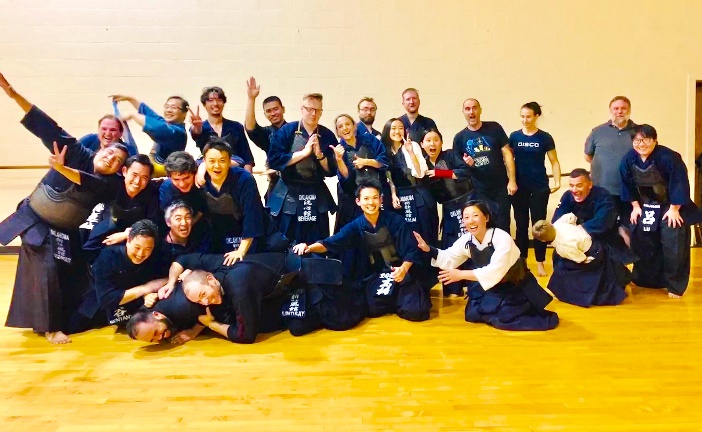 Joshua Kan 5dan (Houston Kendo Kyokai) Aaya Sakaguchi 4dan (Arkansas Kendo ) TIMEJULY 31, Saturday		12:15pm-4:30pmDinner with Sakaguchi sensei and Kan Sensei		6PM at Roosevelt’sADDRESSSEMINAR LOCATION:Charles Schusterman Jewish Community Center2021 E 71st St, Tulsa, OK 74136 DINNER LOCATION: Roosevelt’s1551 E 15th St, Tulsa, OK 74120ONLINE MEETING LINKZOOM APP LINKhttps://us02web.zoom.us/j/86144583890Meeting ID: 861 4458 3890WEB BROWSER LINKhttps://zoom.us/wc/join/86144583890- Link will be active 10 Minutes before each session- Please mute yourself upon entering the practice- PIN the main speaker during each sessionHOW TO INSTALL ZOOMStep 1 Click on the link:https://us02web.zoom.us/j/86144583890Step 2: Click on Download Now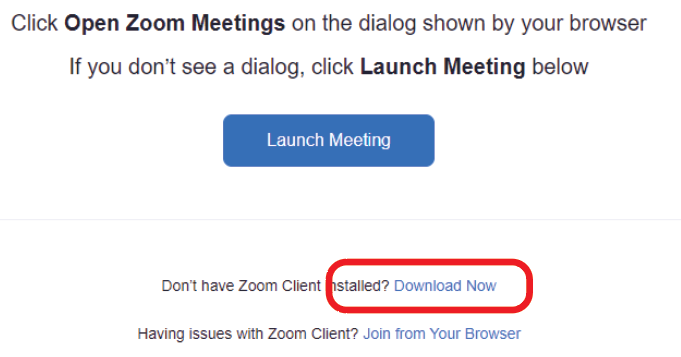 PIN THE SPEAKERTo pin the speakers video click on the … over their screen and select PIN option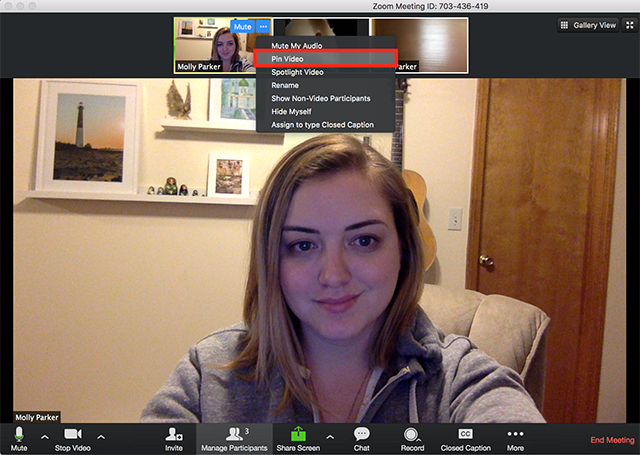 WAIVER OF LIABILITYFOR PARTICIPATION OF EVENTS IN THE SHIN SOU FU KAN JULY SEMINAR 2021	I, the below signed Participant, intending to be legally bound, do hereby, for myself, my heirs, assigns, executors and administrators, waive, release, and forever discharge any claims for damages, illness, injuries and/or death which may hereafter accrue to me against the SWKIF, Tulsa Kendo Shin Sou Fu Kan Dojo, The City of Tulsa, their members, employees, instructors, agents, invited sensei, and participants in the SHIN SOU FU KAN JULY SEMINAR, for any and all damages which may be sustained or suffered by me in connection with, in association with, participation in the SHIN SOU FU KAN JULY SEMINAR.  I further agree to indemnify and hold harmless the SWKIF, Shin Sou Fu Kan Dojo, the Shi Ku Kai Dojo, The City of Tulsa, their members, employees, instructors, agents, invited sensei, and participants in the SHIN SOU FU KAN JULY SEMINAR in Tulsa, OK for any claims I may have outlined here in.Participant:________________________________________________________________	Date: ________________SIGNATURE					PRINTED NAME*Parent or Legal Guardian:________________________________________________________________	Date: _______________SIGNATURE					PRINTED NAME*(Note: Parent or Legal Guardian must sign is the Participant is under the age of eighteen years old)Please E-mail an Image of the Signed waiver by 07.30.2021 To:Michael@Tulsakendo.com